Centro Superior de Diseño y Moda (CSDMLatam)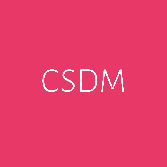  FORMULARIO DE INSCRIPCIÓN Y COMPROMISO DE PAGOCURSO ONLINE DE  BRANDING PARA IMPULSAR MARCAS MODA Y BELLEZA  Completar, firmar y enviar a csdm.panama@gmail.com         Información de el/LA candidato/AInformación de el/LA candidato/AInformación de el/LA candidato/AInformación de el/LA candidato/AInformación de el/LA candidato/AInformación de el/LA candidato/AInformación de el/LA candidato/AInformación de el/LA candidato/AInformación de el/LA candidato/AInformación de el/LA candidato/AInformación de el/LA candidato/AInformación de el/LA candidato/AInformación de el/LA candidato/AInformación de el/LA candidato/AInformación de el/LA candidato/AInformación de el/LA candidato/AInformación de el/LA candidato/AInformación de el/LA candidato/AInformación de el/LA candidato/AInformación de el/LA candidato/AInformación de el/LA candidato/ACURSO EN EL QUE SE INSCRIBE: CURSO DE BRANDING PARA IMPULSAR MARCAS DE MODA Y BELLEZACURSO EN EL QUE SE INSCRIBE: CURSO DE BRANDING PARA IMPULSAR MARCAS DE MODA Y BELLEZACURSO EN EL QUE SE INSCRIBE: CURSO DE BRANDING PARA IMPULSAR MARCAS DE MODA Y BELLEZACURSO EN EL QUE SE INSCRIBE: CURSO DE BRANDING PARA IMPULSAR MARCAS DE MODA Y BELLEZACURSO EN EL QUE SE INSCRIBE: CURSO DE BRANDING PARA IMPULSAR MARCAS DE MODA Y BELLEZACURSO EN EL QUE SE INSCRIBE: CURSO DE BRANDING PARA IMPULSAR MARCAS DE MODA Y BELLEZACURSO EN EL QUE SE INSCRIBE: CURSO DE BRANDING PARA IMPULSAR MARCAS DE MODA Y BELLEZACURSO EN EL QUE SE INSCRIBE: CURSO DE BRANDING PARA IMPULSAR MARCAS DE MODA Y BELLEZACURSO EN EL QUE SE INSCRIBE: CURSO DE BRANDING PARA IMPULSAR MARCAS DE MODA Y BELLEZACURSO EN EL QUE SE INSCRIBE: CURSO DE BRANDING PARA IMPULSAR MARCAS DE MODA Y BELLEZACURSO EN EL QUE SE INSCRIBE: CURSO DE BRANDING PARA IMPULSAR MARCAS DE MODA Y BELLEZACURSO EN EL QUE SE INSCRIBE: CURSO DE BRANDING PARA IMPULSAR MARCAS DE MODA Y BELLEZACURSO EN EL QUE SE INSCRIBE: CURSO DE BRANDING PARA IMPULSAR MARCAS DE MODA Y BELLEZACURSO EN EL QUE SE INSCRIBE: CURSO DE BRANDING PARA IMPULSAR MARCAS DE MODA Y BELLEZACURSO EN EL QUE SE INSCRIBE: CURSO DE BRANDING PARA IMPULSAR MARCAS DE MODA Y BELLEZACURSO EN EL QUE SE INSCRIBE: CURSO DE BRANDING PARA IMPULSAR MARCAS DE MODA Y BELLEZACURSO EN EL QUE SE INSCRIBE: CURSO DE BRANDING PARA IMPULSAR MARCAS DE MODA Y BELLEZACURSO EN EL QUE SE INSCRIBE: CURSO DE BRANDING PARA IMPULSAR MARCAS DE MODA Y BELLEZACURSO EN EL QUE SE INSCRIBE: CURSO DE BRANDING PARA IMPULSAR MARCAS DE MODA Y BELLEZACURSO EN EL QUE SE INSCRIBE: CURSO DE BRANDING PARA IMPULSAR MARCAS DE MODA Y BELLEZACURSO EN EL QUE SE INSCRIBE: CURSO DE BRANDING PARA IMPULSAR MARCAS DE MODA Y BELLEZAApellido:Apellido:NombreNombreNombreFecha de hoyFecha de hoyFecha de hoyDirección:Dirección:Cédula o IDCédula o IDCédula o IDCelular:Celular:e-maile-maile-mailLugar de trabajo:Lugar de trabajo:Lugar de trabajo:Fecha de cumpleaños:Fecha de cumpleaños:Fecha de cumpleaños:Fecha de cumpleaños:Fecha de cumpleaños:Detalles del CursoDetalles del CursoDetalles del CursoDetalles del CursoDetalles del CursoDetalles del CursoDetalles del CursoDetalles del CursoDetalles del CursoDetalles del CursoDetalles del CursoDetalles del CursoDetalles del CursoDetalles del CursoDetalles del CursoDetalles del CursoDetalles del CursoDetalles del CursoDetalles del CursoDetalles del CursoDetalles del CursoModalidad:Modalidad:  V i r t u a l        V i r t u a l        V i r t u a l        V i r t u a l        V i r t u a l        V i r t u a l        V i r t u a l        V i r t u a l        V i r t u a l        V i r t u a l        V i r t u a l        V i r t u a l        V i r t u a l        V i r t u a l        V i r t u a l        V i r t u a l        V i r t u a l        V i r t u a l        V i r t u a l      Duración:Duración:Tres Sesiones 100% interactivas Tres Sesiones 100% interactivas Tres Sesiones 100% interactivas Tres Sesiones 100% interactivas Tres Sesiones 100% interactivas Tres Sesiones 100% interactivas Tres Sesiones 100% interactivas Tres Sesiones 100% interactivas Tres Sesiones 100% interactivas Tres Sesiones 100% interactivas Tres Sesiones 100% interactivas Tres Sesiones 100% interactivas Tres Sesiones 100% interactivas Tres Sesiones 100% interactivas Tres Sesiones 100% interactivas Tres Sesiones 100% interactivas Tres Sesiones 100% interactivas Tres Sesiones 100% interactivas Tres Sesiones 100% interactivas Fechas:Fechas:Sábados 1, 8 y 15 de junio de 2024Sábados 1, 8 y 15 de junio de 2024Sábados 1, 8 y 15 de junio de 2024Sábados 1, 8 y 15 de junio de 2024Sábados 1, 8 y 15 de junio de 2024Sábados 1, 8 y 15 de junio de 2024Sábados 1, 8 y 15 de junio de 2024Sábados 1, 8 y 15 de junio de 2024Sábados 1, 8 y 15 de junio de 2024Sábados 1, 8 y 15 de junio de 2024Sábados 1, 8 y 15 de junio de 2024Sábados 1, 8 y 15 de junio de 2024Sábados 1, 8 y 15 de junio de 2024Sábados 1, 8 y 15 de junio de 2024Sábados 1, 8 y 15 de junio de 2024Sábados 1, 8 y 15 de junio de 2024Sábados 1, 8 y 15 de junio de 2024Sábados 1, 8 y 15 de junio de 2024Sábados 1, 8 y 15 de junio de 2024Horario:Horario:9:00 a.m. a 12:00 m.d.9:00 a.m. a 12:00 m.d.9:00 a.m. a 12:00 m.d.9:00 a.m. a 12:00 m.d.9:00 a.m. a 12:00 m.d.9:00 a.m. a 12:00 m.d.9:00 a.m. a 12:00 m.d.9:00 a.m. a 12:00 m.d.9:00 a.m. a 12:00 m.d.9:00 a.m. a 12:00 m.d.9:00 a.m. a 12:00 m.d.9:00 a.m. a 12:00 m.d.9:00 a.m. a 12:00 m.d.9:00 a.m. a 12:00 m.d.9:00 a.m. a 12:00 m.d.9:00 a.m. a 12:00 m.d.9:00 a.m. a 12:00 m.d.9:00 a.m. a 12:00 m.d.9:00 a.m. a 12:00 m.d.CARTA DE MOTIVACIÓN (OPCIONAL)CARTA DE MOTIVACIÓN (OPCIONAL)CARTA DE MOTIVACIÓN (OPCIONAL)CARTA DE MOTIVACIÓN (OPCIONAL)CARTA DE MOTIVACIÓN (OPCIONAL)CARTA DE MOTIVACIÓN (OPCIONAL)CARTA DE MOTIVACIÓN (OPCIONAL)CARTA DE MOTIVACIÓN (OPCIONAL)CARTA DE MOTIVACIÓN (OPCIONAL)CARTA DE MOTIVACIÓN (OPCIONAL)CARTA DE MOTIVACIÓN (OPCIONAL)CARTA DE MOTIVACIÓN (OPCIONAL)CARTA DE MOTIVACIÓN (OPCIONAL)CARTA DE MOTIVACIÓN (OPCIONAL)CARTA DE MOTIVACIÓN (OPCIONAL)CARTA DE MOTIVACIÓN (OPCIONAL)CARTA DE MOTIVACIÓN (OPCIONAL)CARTA DE MOTIVACIÓN (OPCIONAL)CARTA DE MOTIVACIÓN (OPCIONAL)CARTA DE MOTIVACIÓN (OPCIONAL)CARTA DE MOTIVACIÓN (OPCIONAL)Por favor, explique sus motivos para estudiar el curso de su elección.Por favor, explique sus motivos para estudiar el curso de su elección.Por favor, explique sus motivos para estudiar el curso de su elección.Por favor, explique sus motivos para estudiar el curso de su elección.Por favor, explique sus motivos para estudiar el curso de su elección.Por favor, explique sus motivos para estudiar el curso de su elección.Por favor, explique sus motivos para estudiar el curso de su elección.Por favor, explique sus motivos para estudiar el curso de su elección.Por favor, explique sus motivos para estudiar el curso de su elección.Por favor, explique sus motivos para estudiar el curso de su elección.Por favor, explique sus motivos para estudiar el curso de su elección.Por favor, explique sus motivos para estudiar el curso de su elección.Por favor, explique sus motivos para estudiar el curso de su elección.Por favor, explique sus motivos para estudiar el curso de su elección.Por favor, explique sus motivos para estudiar el curso de su elección.Por favor, explique sus motivos para estudiar el curso de su elección.Por favor, explique sus motivos para estudiar el curso de su elección.Por favor, explique sus motivos para estudiar el curso de su elección.Por favor, explique sus motivos para estudiar el curso de su elección.Por favor, explique sus motivos para estudiar el curso de su elección.Por favor, explique sus motivos para estudiar el curso de su elección.INVERSIÓN Y CALENDARIO DE PAGOSINVERSIÓN Y CALENDARIO DE PAGOSINVERSIÓN Y CALENDARIO DE PAGOSINVERSIÓN Y CALENDARIO DE PAGOSINVERSIÓN Y CALENDARIO DE PAGOSINVERSIÓN Y CALENDARIO DE PAGOSINVERSIÓN Y CALENDARIO DE PAGOSINVERSIÓN Y CALENDARIO DE PAGOSINVERSIÓN Y CALENDARIO DE PAGOSINVERSIÓN Y CALENDARIO DE PAGOSINVERSIÓN Y CALENDARIO DE PAGOSINVERSIÓN Y CALENDARIO DE PAGOSINVERSIÓN Y CALENDARIO DE PAGOSINVERSIÓN Y CALENDARIO DE PAGOSINVERSIÓN Y CALENDARIO DE PAGOSINVERSIÓN Y CALENDARIO DE PAGOSINVERSIÓN Y CALENDARIO DE PAGOSINVERSIÓN Y CALENDARIO DE PAGOSINVERSIÓN Y CALENDARIO DE PAGOSINVERSIÓN Y CALENDARIO DE PAGOSINVERSIÓN Y CALENDARIO DE PAGOSVALOR DEL CURSO: $225VALOR DEL CURSO: $225VALOR DEL CURSO: $225VALOR DEL CURSO: $225VALOR DEL CURSO: $225VALOR DEL CURSO: $225VALOR DEL CURSO: $225VALOR DEL CURSO: $225VALOR DEL CURSO: $225VALOR DEL CURSO: $225VALOR DEL CURSO: $225VALOR DEL CURSO: $225PAGO DE LA INSCRIPCIÓN: $75PAGO DE LA INSCRIPCIÓN: $75PAGO DE LA INSCRIPCIÓN: $75PAGO DE LA INSCRIPCIÓN: $75PAGO DE LA INSCRIPCIÓN: $75PAGO DE LA INSCRIPCIÓN: $75PAGO DE LA INSCRIPCIÓN: $75PAGO DE LA INSCRIPCIÓN: $75PAGO DE LA INSCRIPCIÓN: $75NÚMERO DE CUOTAS:  TRES (3)NÚMERO DE CUOTAS:  TRES (3)NÚMERO DE CUOTAS:  TRES (3)NÚMERO DE CUOTAS:  TRES (3)NÚMERO DE CUOTAS:  TRES (3)NÚMERO DE CUOTAS:  TRES (3)NÚMERO DE CUOTAS:  TRES (3)NÚMERO DE CUOTAS:  TRES (3)NÚMERO DE CUOTAS:  TRES (3)NÚMERO DE CUOTAS:  TRES (3)NÚMERO DE CUOTAS:  TRES (3)NÚMERO DE CUOTAS:  TRES (3)IMPORTE DE CADA CUOTA: $50IMPORTE DE CADA CUOTA: $50IMPORTE DE CADA CUOTA: $50IMPORTE DE CADA CUOTA: $50IMPORTE DE CADA CUOTA: $50IMPORTE DE CADA CUOTA: $50IMPORTE DE CADA CUOTA: $50IMPORTE DE CADA CUOTA: $50IMPORTE DE CADA CUOTA: $50PRECIOS ESPECIALES:PRECIOS ESPECIALES:PRECIOS ESPECIALES:PRECIOS ESPECIALES:POR PRONTO PAGO: $195POR PRONTO PAGO: $195POR PRONTO PAGO: $195POR PRONTO PAGO: $195POR PRONTO PAGO: $195POR PRONTO PAGO: $195POR PRONTO PAGO: $195POR PRONTO PAGO: $195POR PRONTO PAGO: $195POR PRONTO PAGO: $195POR PRONTO PAGO: $195PARA EGRESADOS: $195 EN CUOTASPARA EGRESADOS: $195 EN CUOTASPARA EGRESADOS: $195 EN CUOTASPARA EGRESADOS: $195 EN CUOTASPARA EGRESADOS: $195 EN CUOTASPARA EGRESADOS: $195 EN CUOTASLEER ANTES DE FIRMAR ESTE COMPROMISO: Los pagos pueden ser en efectivo, depósitos o por ACH o transferencias por BANCA EN LÍNEA (online) o por el YAPPY 6420-1864 o @csdm del BANCO GENERAL, a nombre de CENTRO SUPERIOR DE DISEÑO Y MODA, Cuenta de ahorros  número 04-72-98-074787-2. Se acepta pagos por tarjeta de débito y crédito. Mostrar los comprobantes de pago hechos por depósitos bancarios y transferencias por banca en línea.  Exija su recibo con saldo.  Dirección de correo para  Información csdm.panama@gmail.com,  Cel./WhatsApp 6207-6173  y 6420-1864. Infórmese sobre la política de devoluciones.  Los cambios y retiros se informan por escrito.                                                                                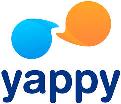 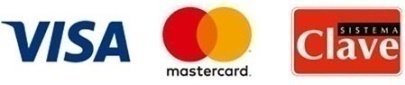 LEER ANTES DE FIRMAR ESTE COMPROMISO: Los pagos pueden ser en efectivo, depósitos o por ACH o transferencias por BANCA EN LÍNEA (online) o por el YAPPY 6420-1864 o @csdm del BANCO GENERAL, a nombre de CENTRO SUPERIOR DE DISEÑO Y MODA, Cuenta de ahorros  número 04-72-98-074787-2. Se acepta pagos por tarjeta de débito y crédito. Mostrar los comprobantes de pago hechos por depósitos bancarios y transferencias por banca en línea.  Exija su recibo con saldo.  Dirección de correo para  Información csdm.panama@gmail.com,  Cel./WhatsApp 6207-6173  y 6420-1864. Infórmese sobre la política de devoluciones.  Los cambios y retiros se informan por escrito.                                                                                LEER ANTES DE FIRMAR ESTE COMPROMISO: Los pagos pueden ser en efectivo, depósitos o por ACH o transferencias por BANCA EN LÍNEA (online) o por el YAPPY 6420-1864 o @csdm del BANCO GENERAL, a nombre de CENTRO SUPERIOR DE DISEÑO Y MODA, Cuenta de ahorros  número 04-72-98-074787-2. Se acepta pagos por tarjeta de débito y crédito. Mostrar los comprobantes de pago hechos por depósitos bancarios y transferencias por banca en línea.  Exija su recibo con saldo.  Dirección de correo para  Información csdm.panama@gmail.com,  Cel./WhatsApp 6207-6173  y 6420-1864. Infórmese sobre la política de devoluciones.  Los cambios y retiros se informan por escrito.                                                                                LEER ANTES DE FIRMAR ESTE COMPROMISO: Los pagos pueden ser en efectivo, depósitos o por ACH o transferencias por BANCA EN LÍNEA (online) o por el YAPPY 6420-1864 o @csdm del BANCO GENERAL, a nombre de CENTRO SUPERIOR DE DISEÑO Y MODA, Cuenta de ahorros  número 04-72-98-074787-2. Se acepta pagos por tarjeta de débito y crédito. Mostrar los comprobantes de pago hechos por depósitos bancarios y transferencias por banca en línea.  Exija su recibo con saldo.  Dirección de correo para  Información csdm.panama@gmail.com,  Cel./WhatsApp 6207-6173  y 6420-1864. Infórmese sobre la política de devoluciones.  Los cambios y retiros se informan por escrito.                                                                                LEER ANTES DE FIRMAR ESTE COMPROMISO: Los pagos pueden ser en efectivo, depósitos o por ACH o transferencias por BANCA EN LÍNEA (online) o por el YAPPY 6420-1864 o @csdm del BANCO GENERAL, a nombre de CENTRO SUPERIOR DE DISEÑO Y MODA, Cuenta de ahorros  número 04-72-98-074787-2. Se acepta pagos por tarjeta de débito y crédito. Mostrar los comprobantes de pago hechos por depósitos bancarios y transferencias por banca en línea.  Exija su recibo con saldo.  Dirección de correo para  Información csdm.panama@gmail.com,  Cel./WhatsApp 6207-6173  y 6420-1864. Infórmese sobre la política de devoluciones.  Los cambios y retiros se informan por escrito.                                                                                LEER ANTES DE FIRMAR ESTE COMPROMISO: Los pagos pueden ser en efectivo, depósitos o por ACH o transferencias por BANCA EN LÍNEA (online) o por el YAPPY 6420-1864 o @csdm del BANCO GENERAL, a nombre de CENTRO SUPERIOR DE DISEÑO Y MODA, Cuenta de ahorros  número 04-72-98-074787-2. Se acepta pagos por tarjeta de débito y crédito. Mostrar los comprobantes de pago hechos por depósitos bancarios y transferencias por banca en línea.  Exija su recibo con saldo.  Dirección de correo para  Información csdm.panama@gmail.com,  Cel./WhatsApp 6207-6173  y 6420-1864. Infórmese sobre la política de devoluciones.  Los cambios y retiros se informan por escrito.                                                                                LEER ANTES DE FIRMAR ESTE COMPROMISO: Los pagos pueden ser en efectivo, depósitos o por ACH o transferencias por BANCA EN LÍNEA (online) o por el YAPPY 6420-1864 o @csdm del BANCO GENERAL, a nombre de CENTRO SUPERIOR DE DISEÑO Y MODA, Cuenta de ahorros  número 04-72-98-074787-2. Se acepta pagos por tarjeta de débito y crédito. Mostrar los comprobantes de pago hechos por depósitos bancarios y transferencias por banca en línea.  Exija su recibo con saldo.  Dirección de correo para  Información csdm.panama@gmail.com,  Cel./WhatsApp 6207-6173  y 6420-1864. Infórmese sobre la política de devoluciones.  Los cambios y retiros se informan por escrito.                                                                                LEER ANTES DE FIRMAR ESTE COMPROMISO: Los pagos pueden ser en efectivo, depósitos o por ACH o transferencias por BANCA EN LÍNEA (online) o por el YAPPY 6420-1864 o @csdm del BANCO GENERAL, a nombre de CENTRO SUPERIOR DE DISEÑO Y MODA, Cuenta de ahorros  número 04-72-98-074787-2. Se acepta pagos por tarjeta de débito y crédito. Mostrar los comprobantes de pago hechos por depósitos bancarios y transferencias por banca en línea.  Exija su recibo con saldo.  Dirección de correo para  Información csdm.panama@gmail.com,  Cel./WhatsApp 6207-6173  y 6420-1864. Infórmese sobre la política de devoluciones.  Los cambios y retiros se informan por escrito.                                                                                LEER ANTES DE FIRMAR ESTE COMPROMISO: Los pagos pueden ser en efectivo, depósitos o por ACH o transferencias por BANCA EN LÍNEA (online) o por el YAPPY 6420-1864 o @csdm del BANCO GENERAL, a nombre de CENTRO SUPERIOR DE DISEÑO Y MODA, Cuenta de ahorros  número 04-72-98-074787-2. Se acepta pagos por tarjeta de débito y crédito. Mostrar los comprobantes de pago hechos por depósitos bancarios y transferencias por banca en línea.  Exija su recibo con saldo.  Dirección de correo para  Información csdm.panama@gmail.com,  Cel./WhatsApp 6207-6173  y 6420-1864. Infórmese sobre la política de devoluciones.  Los cambios y retiros se informan por escrito.                                                                                LEER ANTES DE FIRMAR ESTE COMPROMISO: Los pagos pueden ser en efectivo, depósitos o por ACH o transferencias por BANCA EN LÍNEA (online) o por el YAPPY 6420-1864 o @csdm del BANCO GENERAL, a nombre de CENTRO SUPERIOR DE DISEÑO Y MODA, Cuenta de ahorros  número 04-72-98-074787-2. Se acepta pagos por tarjeta de débito y crédito. Mostrar los comprobantes de pago hechos por depósitos bancarios y transferencias por banca en línea.  Exija su recibo con saldo.  Dirección de correo para  Información csdm.panama@gmail.com,  Cel./WhatsApp 6207-6173  y 6420-1864. Infórmese sobre la política de devoluciones.  Los cambios y retiros se informan por escrito.                                                                                LEER ANTES DE FIRMAR ESTE COMPROMISO: Los pagos pueden ser en efectivo, depósitos o por ACH o transferencias por BANCA EN LÍNEA (online) o por el YAPPY 6420-1864 o @csdm del BANCO GENERAL, a nombre de CENTRO SUPERIOR DE DISEÑO Y MODA, Cuenta de ahorros  número 04-72-98-074787-2. Se acepta pagos por tarjeta de débito y crédito. Mostrar los comprobantes de pago hechos por depósitos bancarios y transferencias por banca en línea.  Exija su recibo con saldo.  Dirección de correo para  Información csdm.panama@gmail.com,  Cel./WhatsApp 6207-6173  y 6420-1864. Infórmese sobre la política de devoluciones.  Los cambios y retiros se informan por escrito.                                                                                LEER ANTES DE FIRMAR ESTE COMPROMISO: Los pagos pueden ser en efectivo, depósitos o por ACH o transferencias por BANCA EN LÍNEA (online) o por el YAPPY 6420-1864 o @csdm del BANCO GENERAL, a nombre de CENTRO SUPERIOR DE DISEÑO Y MODA, Cuenta de ahorros  número 04-72-98-074787-2. Se acepta pagos por tarjeta de débito y crédito. Mostrar los comprobantes de pago hechos por depósitos bancarios y transferencias por banca en línea.  Exija su recibo con saldo.  Dirección de correo para  Información csdm.panama@gmail.com,  Cel./WhatsApp 6207-6173  y 6420-1864. Infórmese sobre la política de devoluciones.  Los cambios y retiros se informan por escrito.                                                                                LEER ANTES DE FIRMAR ESTE COMPROMISO: Los pagos pueden ser en efectivo, depósitos o por ACH o transferencias por BANCA EN LÍNEA (online) o por el YAPPY 6420-1864 o @csdm del BANCO GENERAL, a nombre de CENTRO SUPERIOR DE DISEÑO Y MODA, Cuenta de ahorros  número 04-72-98-074787-2. Se acepta pagos por tarjeta de débito y crédito. Mostrar los comprobantes de pago hechos por depósitos bancarios y transferencias por banca en línea.  Exija su recibo con saldo.  Dirección de correo para  Información csdm.panama@gmail.com,  Cel./WhatsApp 6207-6173  y 6420-1864. Infórmese sobre la política de devoluciones.  Los cambios y retiros se informan por escrito.                                                                                LEER ANTES DE FIRMAR ESTE COMPROMISO: Los pagos pueden ser en efectivo, depósitos o por ACH o transferencias por BANCA EN LÍNEA (online) o por el YAPPY 6420-1864 o @csdm del BANCO GENERAL, a nombre de CENTRO SUPERIOR DE DISEÑO Y MODA, Cuenta de ahorros  número 04-72-98-074787-2. Se acepta pagos por tarjeta de débito y crédito. Mostrar los comprobantes de pago hechos por depósitos bancarios y transferencias por banca en línea.  Exija su recibo con saldo.  Dirección de correo para  Información csdm.panama@gmail.com,  Cel./WhatsApp 6207-6173  y 6420-1864. Infórmese sobre la política de devoluciones.  Los cambios y retiros se informan por escrito.                                                                                LEER ANTES DE FIRMAR ESTE COMPROMISO: Los pagos pueden ser en efectivo, depósitos o por ACH o transferencias por BANCA EN LÍNEA (online) o por el YAPPY 6420-1864 o @csdm del BANCO GENERAL, a nombre de CENTRO SUPERIOR DE DISEÑO Y MODA, Cuenta de ahorros  número 04-72-98-074787-2. Se acepta pagos por tarjeta de débito y crédito. Mostrar los comprobantes de pago hechos por depósitos bancarios y transferencias por banca en línea.  Exija su recibo con saldo.  Dirección de correo para  Información csdm.panama@gmail.com,  Cel./WhatsApp 6207-6173  y 6420-1864. Infórmese sobre la política de devoluciones.  Los cambios y retiros se informan por escrito.                                                                                LEER ANTES DE FIRMAR ESTE COMPROMISO: Los pagos pueden ser en efectivo, depósitos o por ACH o transferencias por BANCA EN LÍNEA (online) o por el YAPPY 6420-1864 o @csdm del BANCO GENERAL, a nombre de CENTRO SUPERIOR DE DISEÑO Y MODA, Cuenta de ahorros  número 04-72-98-074787-2. Se acepta pagos por tarjeta de débito y crédito. Mostrar los comprobantes de pago hechos por depósitos bancarios y transferencias por banca en línea.  Exija su recibo con saldo.  Dirección de correo para  Información csdm.panama@gmail.com,  Cel./WhatsApp 6207-6173  y 6420-1864. Infórmese sobre la política de devoluciones.  Los cambios y retiros se informan por escrito.                                                                                LEER ANTES DE FIRMAR ESTE COMPROMISO: Los pagos pueden ser en efectivo, depósitos o por ACH o transferencias por BANCA EN LÍNEA (online) o por el YAPPY 6420-1864 o @csdm del BANCO GENERAL, a nombre de CENTRO SUPERIOR DE DISEÑO Y MODA, Cuenta de ahorros  número 04-72-98-074787-2. Se acepta pagos por tarjeta de débito y crédito. Mostrar los comprobantes de pago hechos por depósitos bancarios y transferencias por banca en línea.  Exija su recibo con saldo.  Dirección de correo para  Información csdm.panama@gmail.com,  Cel./WhatsApp 6207-6173  y 6420-1864. Infórmese sobre la política de devoluciones.  Los cambios y retiros se informan por escrito.                                                                                LEER ANTES DE FIRMAR ESTE COMPROMISO: Los pagos pueden ser en efectivo, depósitos o por ACH o transferencias por BANCA EN LÍNEA (online) o por el YAPPY 6420-1864 o @csdm del BANCO GENERAL, a nombre de CENTRO SUPERIOR DE DISEÑO Y MODA, Cuenta de ahorros  número 04-72-98-074787-2. Se acepta pagos por tarjeta de débito y crédito. Mostrar los comprobantes de pago hechos por depósitos bancarios y transferencias por banca en línea.  Exija su recibo con saldo.  Dirección de correo para  Información csdm.panama@gmail.com,  Cel./WhatsApp 6207-6173  y 6420-1864. Infórmese sobre la política de devoluciones.  Los cambios y retiros se informan por escrito.                                                                                LEER ANTES DE FIRMAR ESTE COMPROMISO: Los pagos pueden ser en efectivo, depósitos o por ACH o transferencias por BANCA EN LÍNEA (online) o por el YAPPY 6420-1864 o @csdm del BANCO GENERAL, a nombre de CENTRO SUPERIOR DE DISEÑO Y MODA, Cuenta de ahorros  número 04-72-98-074787-2. Se acepta pagos por tarjeta de débito y crédito. Mostrar los comprobantes de pago hechos por depósitos bancarios y transferencias por banca en línea.  Exija su recibo con saldo.  Dirección de correo para  Información csdm.panama@gmail.com,  Cel./WhatsApp 6207-6173  y 6420-1864. Infórmese sobre la política de devoluciones.  Los cambios y retiros se informan por escrito.                                                                                LEER ANTES DE FIRMAR ESTE COMPROMISO: Los pagos pueden ser en efectivo, depósitos o por ACH o transferencias por BANCA EN LÍNEA (online) o por el YAPPY 6420-1864 o @csdm del BANCO GENERAL, a nombre de CENTRO SUPERIOR DE DISEÑO Y MODA, Cuenta de ahorros  número 04-72-98-074787-2. Se acepta pagos por tarjeta de débito y crédito. Mostrar los comprobantes de pago hechos por depósitos bancarios y transferencias por banca en línea.  Exija su recibo con saldo.  Dirección de correo para  Información csdm.panama@gmail.com,  Cel./WhatsApp 6207-6173  y 6420-1864. Infórmese sobre la política de devoluciones.  Los cambios y retiros se informan por escrito.                                                                                LEER ANTES DE FIRMAR ESTE COMPROMISO: Los pagos pueden ser en efectivo, depósitos o por ACH o transferencias por BANCA EN LÍNEA (online) o por el YAPPY 6420-1864 o @csdm del BANCO GENERAL, a nombre de CENTRO SUPERIOR DE DISEÑO Y MODA, Cuenta de ahorros  número 04-72-98-074787-2. Se acepta pagos por tarjeta de débito y crédito. Mostrar los comprobantes de pago hechos por depósitos bancarios y transferencias por banca en línea.  Exija su recibo con saldo.  Dirección de correo para  Información csdm.panama@gmail.com,  Cel./WhatsApp 6207-6173  y 6420-1864. Infórmese sobre la política de devoluciones.  Los cambios y retiros se informan por escrito.                                                                                FIRMA, pago de pre-inscripción y procesamientoFIRMA, pago de pre-inscripción y procesamientoFIRMA, pago de pre-inscripción y procesamientoFIRMA, pago de pre-inscripción y procesamientoFIRMA, pago de pre-inscripción y procesamientoFIRMA, pago de pre-inscripción y procesamientoFIRMA, pago de pre-inscripción y procesamientoFIRMA, pago de pre-inscripción y procesamientoFIRMA, pago de pre-inscripción y procesamientoFIRMA, pago de pre-inscripción y procesamientoFIRMA, pago de pre-inscripción y procesamientoFIRMA, pago de pre-inscripción y procesamientoFIRMA, pago de pre-inscripción y procesamientoFIRMA, pago de pre-inscripción y procesamientoFIRMA, pago de pre-inscripción y procesamientoFIRMA, pago de pre-inscripción y procesamientoFIRMA, pago de pre-inscripción y procesamientoFIRMA, pago de pre-inscripción y procesamientoFIRMA, pago de pre-inscripción y procesamientoFIRMA, pago de pre-inscripción y procesamientoFIRMA, pago de pre-inscripción y procesamientoFirmaPago de inscripción Pago de inscripción Pago de inscripción Pago de inscripción $$$Recibo No.Recibo No.Recibo No.Recibido porRecibido porFechaFechaFechaFechaProcesado porProcesado porProcesado por